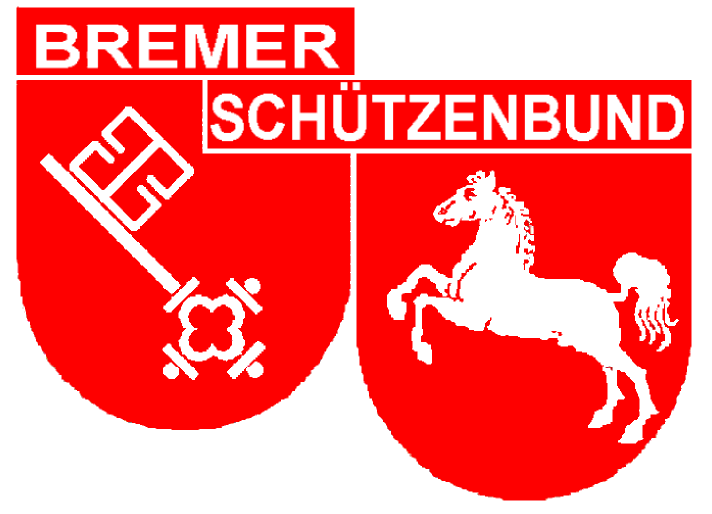 Bezirksmeisterschaft 20_____Antragauf Zulassung zum Qualifikationsschießengem. Regel 0.9.4.1 der Sportordnung des DSBAngaben zum Antragsteller:Name:		__________________________	Vorname:	_____________________________Geb.-Datum:	_________________			WKP-Nr.:	_____________________________Straße:		__________________________	PLZ:		_______  Ort: 	________________Tel.-Nr.:	__________________________	Email:		_____________________________Grund des Antrages:Ärztlicher TerminReligiöse oder gleichgestellte Veranstaltung für die betroffene Person und Angehörige 1. GradesBerufliche UnabkömmlichkeitMitarbeitereinsatz bei der BezirksmeisterschaftHöherwertiger Wettkampf_______________________________________Belege für den Grund des Antrages sind dem Antrag im Original bzw. Kopie beizulegen (Der Antrag kann ohne Belege nicht bearbeitet werden)Disziplin:	______________________		Klasse.		__________________Vereins-Nr.:	______________________		Vereinsname:	_______________________________Mir ist bekannt,dass:bei einem Mannschaftsstart die Mannschaft nur bis zum Start des Vorschießens umgemeldetwerden kann  (0.9.5. SPO).das Ergebnis des Vorschießens nicht in die Rangliste aufgenommen wird sondern nur zur Weitermeldung  gilt._________________________                                                            Unterschrift Antragsteller						